2017 Scholarship Application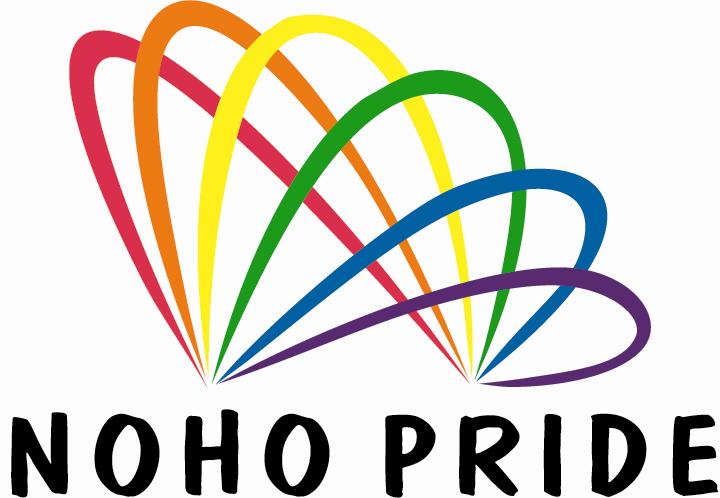 Contact InformationContact InformationNameStreet AddressCity ST ZIP CodePhoneHigh SchoolE-Mail AddressQualificationsMust be a high school seniorMust be a resident of either Franklin, Hamden, Hampshire or Berkshire countyMust have financial needThe EssayCompose an essay describing how you plan to be a positive role model in the LGBT community. Use 8½ by 11 inch paper and double-space. The essay should not exceed 500 words. Submit this cover page (completed) and the essay to:Noho PrideAttn: Scholarship CommitteePO Box 866Northampton, MA 01061The deadline for the application is MAY 31, 2017. Applications postmarked later than May 31 will not be considered. The Award The winner of the scholarship will receive $500, to be paid directly to the college or university of choice prior to the beginning of the fall 2017 semester. Only the winner will be notified. The winner’s name will also be posted on the Noho Pride website no later than July 1, 2017. Agreement and SignatureAgreement and SignatureBy submitting this application, I affirm that the facts set forth in it are true and complete. I confirm that I have a financial need for this scholarship. I give permission to Noho Pride to publish my name on www.nohopride.org if I win the award. By submitting this application, I affirm that the facts set forth in it are true and complete. I confirm that I have a financial need for this scholarship. I give permission to Noho Pride to publish my name on www.nohopride.org if I win the award. Name (printed)SignatureDate